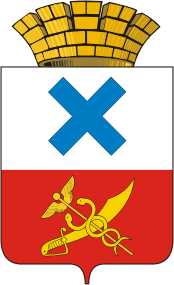 Дума Городского округа «город Ирбит» Свердловской областиСедьмой созывСорок восьмое заседаниеРЕШЕНИЕот     .12.2021  №     г. Ирбит	О внесении изменений в решение Думы Городского округа «город Ирбит» Свердловской области от 25 марта 2021 года № 292 «Об утверждении Положения о Контрольно-счетной палате Городского округа «город Ирбит» Свердловской области»В целях приведения Положения о Контрольно-счетной палате Городского округа «город Ирбит» Свердловской области, утвержденного решением Думы Городского округа «город Ирбит» Свердловской области  от 25 марта 2021 года № 292, в соответствие Федеральному закону от 01.07.2021 № 255-ФЗ «О внесении изменений в Федеральный закон «Об общих принципах организации и деятельности контрольно-счетных органов субъектов Российской Федерации и муниципальных образований» и отдельные законодательные акты Российской Федерации», закону Свердловской области от 12.07.2011 № 62-ОЗ «О Счетной палате Свердловской области и контрольно-счетных органах муниципальных образований, расположенных на территории Свердловской области» (в редакции от 17.11.2021 № 94-ОЗ), Закону Свердловской области  от 14.06.2005 № 49-ОЗ «О Реестре должностей муниципальной службы, учреждаемых в органах местного самоуправления муниципальных образований, расположенных на территории Свердловской области, и в муниципальных органах, не входящих в структуру органов местного самоуправления этих муниципальных образований» (в редакции от 17.11.2021 № 94-ОЗ), руководствуясь  статье 38 Федерального закона  от 06.10.2003 № 131-ФЗ «Об общих принципах организации местного самоуправления в Российской Федерации», статьей  22 Устава Городского округа «город Ирбит» Свердловской области, Дума Городского округа «город Ирбит» Свердловской областиРЕШИЛА:Утвердить Положение о Контрольно-счетной палате Городского округа «город Ирбит» Свердловской области, изложив его в новой редакции (прилагается). Настоящее решение распространяет свое действие на правоотношения, возникшие с 01 января 2022 года.Настоящее решение опубликовать в Ирбитской общественно-политической газете «Восход».Контроль исполнения настоящего Решения возложить на постоянную депутатскую комиссию по местному самоуправлению, связям с общественностью и работе со СМИ.Председатель Думы                                              Глава Городского округаГородского округа «город Ирбит»                        «город Ирбит» СвердловскойСвердловской области                                          области                                                                                     П.Н. Томшин                                                          Н.В. ЮдинПриложениек Решению Думы Городского округа «город Ирбит» Свердловской областиот      .12.2021  №        ПОЛОЖЕНИЕО КОНТРОЛЬНО-СЧЕТНОЙ ПАЛАТЕ ГОРОДСКОГО ОКРУГА     «ГОРОД ИРБИТ» СВЕРДЛОВСКОЙ ОБЛАСТИ1. ОБЩИЕ ПОЛОЖЕНИЯПолное наименование: Контрольно-счетная палата Городского округа «город Ирбит» Свердловской области.Сокращенное наименование: КСП ГО город Ирбит.Адрес регистрации: 623850, Свердловская область, город Ирбит,      ул. Революции, 16.Контрольно-счетная палата Городского округа «город Ирбит» Свердловской области (далее по тексту – Контрольно-счетная палата) является постоянно действующим органом внешнего муниципального финансового контроля, образуется Думой Городского округа «город Ирбит» Свердловской области (далее – Дума ГО город Ирбит) и ей подотчетна.Контрольно-счетная палата обладает правами юридического лица, имеет гербовую печать и бланки со своим наименованием и с изображением герба Городского округа «город Ирбит» Свердловской области.Контрольно-счетная палата обладает организационной и функциональной независимостью и осуществляет свою деятельность самостоятельно.Деятельность Контрольно-счетной палаты не может быть приостановлена, в том числе в связи с истечением срока или досрочным прекращением полномочий Думы ГО город Ирбит.Контрольно-счетная палата обладает правом правотворческой инициативы по вопросам своей деятельности.2. ПРАВОВЫЕ ОСНОВЫ ДЕЯТЕЛЬНОСТИ КОНТРОЛЬНО-СЧЕТНОЙ ПАЛАТЫКонтрольно-счетная палата осуществляет свою деятельность на основе Конституции Российской Федерации, законодательства Российской Федерации, законов и иных нормативных правовых актов Свердловской области, Устава Городского округа «город Ирбит» Свердловской области (далее – Устав ГО город Ирбит), настоящего Положения и иных муниципальных правовых актов.3. ПРИНЦИПЫ ДЕЯТЕЛЬНОСТИ КОНТРОЛЬНО-СЧЕТНОЙ ПАЛАТЫДеятельность Контрольно-счетной палаты основывается на принципах законности, объективности, эффективности, независимости, открытости и гласности.4. СОСТАВ КОНТРОЛЬНО-СЧЕТНОЙ ПАЛАТЫ4.1. Контрольно-счетная палата формируется в составе председателя и трех инспекторов Контрольно-счетной палаты.4.2. Должность председателя Контрольно-счетной палаты относится к муниципальным должностям, должности инспекторов Контрольно-счетной палаты – к должностям муниципальной службы, учреждаемым для обеспечения полномочий контрольно-счетных органов муниципальных образований, расположенных на территории Свердловской области.4.3. Права, обязанности и ответственность работников Контрольно-счетной палаты определяются Федеральным законом от 07.02.2011 № 6-ФЗ «Об общих принципах организации и деятельности контрольно-счетных органов субъектов Российской Федерации и муниципальных образований», законодательством о муниципальной службе, трудовым законодательством и иными нормативными правовыми актами, содержащими нормы трудового права, стандартами внешнего муниципального финансового контроля.4.4. Штатное расписание Контрольно-счетной палаты утверждается председателем Контрольно-счетной палаты.5. ПОРЯДОК НАЗНАЧЕНИЯ НА ДОЛЖНОСТЬ ПРЕДСЕДАТЕЛЯИ ИНСПЕКТОРОВ КОНТРОЛЬНО-СЧЕТНОЙ ПАЛАТЫ5.1. Председатель Контрольно-счетной палаты назначается на должность Думой ГО город Ирбит на срок не менее срока полномочий                            Думы ГО город Ирбит.Дата начала осуществления и дата прекращения полномочий председателя Контрольно-счетной палаты определяется соответствующими решениями Думы ГО город Ирбит.5.2. Предложения о кандидатурах на должность председателя Контрольно-счетной палаты вносятся в Думу ГО город Ирбит:1) председателем Думы ГО город Ирбит;2) депутатами Думы ГО город Ирбит – не менее одной трети от установленного числа депутатов представительного органа муниципального образования;3) главой Городского округа «город Ирбит» Свердловской области (далее – Глава ГО город Ирбит);4) постоянной депутатской комиссией.5.3. Кандидатуры на должность председателя Контрольно-счетной палаты рассматриваются Думой ГО город Ирбит в случае их соответствия требованиям, установленным федеральным законом и настоящим Положением.5.4. Порядок рассмотрения кандидатур на должность председателя Контрольно-счетной палаты, назначения и освобождения от должности председателя  Контрольно-счетной палаты устанавливаются Регламентом Думы ГО город Ирбит.5.5. Назначение на должность инспекторов Контрольно-счетной палаты производится приказом Контрольно-счетной палаты. При назначении на должность инспектора Контрольно-счетной палаты заключению трудового договора предшествует конкурс, в ходе которого осуществляется оценка профессионального уровня претендентов на замещение должности муниципальной службы. Положение о проведении конкурса утверждается Думой ГО город Ирбит. С инспектором Контрольно-счетной палаты заключается трудовой договор на неопределенный срок.5.6. На период с момента принятия Думой ГО город Ирбит решения об освобождения от должности председателя Контрольно-счетной палаты и до принятия решения о назначении на должность председателя Контрольно-счетной палаты, временно исполняющий обязанности председателя Контрольно-счетной палаты назначается решением Думы ГО город Ирбит.6. ТРЕБОВАНИЯ К КАНДИДАТУРАМ НА ДОЛЖНОСТЬ ПРЕДСЕДАТЕЛЯ И ИНСПЕКТОРОВ КОНТРОЛЬНО-СЧЕТНОЙ ПАЛАТЫ6.1. На должность председателя Контрольно-счетной палаты назначаются граждане Российской Федерации, соответствующие следующим квалификационным требованиям:1) наличие высшего образования;2) опыт работы в области государственного, муниципального управления, государственного, муниципального контроля (аудита), экономики, финансов, юриспруденции не менее пяти лет;3) знание Конституции Российской Федерации, федерального законодательства, в том числе бюджетного законодательства Российской Федерации и иных нормативных правовых актов, регулирующих бюджетные правоотношения, законодательства Российской Федерации о противодействии коррупции, конституции (устава), законов Свердловской области и иных нормативных правовых актов, Устава ГО город Ирбит и иных муниципальных правовых актов применительно к исполнению должностных обязанностей, а также общих требований к стандартам внешнего государственного и муниципального аудита (контроля) для проведения контрольных и экспертно-аналитических мероприятий контрольно-счетными органами субъектов Российской Федерации и муниципальных образований, утвержденных Счетной палатой Российской Федерации. 6.2. Председатель и инспекторы Контрольно-счетной палаты, а также лица, претендующие на замещение указанных должностей, обязаны представлять сведения о своих доходах, об имуществе и обязательствах имущественного характера, а также о доходах, об имуществе и обязательствах имущественного характера своих супруги (супруга) и несовершеннолетних детей в порядке, установленном нормативными правовыми актами Российской Федерации, Свердловской области, муниципальными нормативными правовыми актами.6.3. Квалификационные требования к уровню образования и стажу муниципальной службы и (или) государственной службы либо стажу работы по специальности для замещения должности инспектора Контрольно-счетной палаты предъявляются в соответствии с законодательством Российской Федерации и Свердловской области о муниципальной службе.6.4. Гражданин, претендующий на замещение должности (или замещающий должность)  председателя Контрольно-счетной палаты, не может состоять в близком родстве или свойстве (родители, супруги, дети, братья, сестры, а также братья, сестры, родители, дети супругов и супруги детей) с председателем Думы ГО город Ирбит, главой ГО город Ирбит, руководителями судебных и правоохранительных органов, расположенных на территории Городского округа «город Ирбит» Свердловской области (далее – ГО город Ирбит).7. ГАРАНТИИ СТАТУСА ДОЛЖНОСТНЫХ ЛИЦКОНТРОЛЬНО-СЧЕТНОЙ ПАЛАТЫ7.1. Председатель и инспекторы Контрольно-счетной палаты являются должностными лицами Контрольно-счетной палаты.7.2. Воздействие в какой-либо форме на должностных лиц Контрольно-счетной палаты в целях воспрепятствования осуществлению ими должностных полномочий или оказания влияния на принимаемые ими решения, а также насильственные действия, оскорбления, а равно клевета в отношении должностных лиц Контрольно-счетной палаты либо распространение заведомо ложной информации об их деятельности влекут за собой ответственность, установленную законодательством Российской Федерации и Свердловской области.7.3. Должностные лица Контрольно-счетной палаты подлежат государственной защите в соответствии с законодательством Российской Федерации о государственной защите судей, должностных лиц правоохранительных и контролирующих органов и иными нормативными правовыми актами Российской Федерации.7.4. Должностные лица Контрольно-счетной палаты обладают гарантиями профессиональной независимости.8. ПОЛНОМОЧИЯ КОНТРОЛЬНО-СЧЕТНОЙ ПАЛАТЫ8.1. Контрольно-счетная палата осуществляет следующие основные полномочия:1) организация и осуществление контроля за законностью и эффективностью использования средств местного бюджета, а также иных средств в случаях, предусмотренных законодательством Российской Федерации;2) экспертиза проектов местного бюджета, проверка и анализ обоснованности его показателей;3) внешняя проверка годового отчета об исполнении местного бюджета;4) проведение аудита в сфере закупок товаров, работ и услуг в соответствии с Федеральным законом от 5 апреля 2013 года  № 44-ФЗ «О контрактной системе в сфере закупок товаров, работ, услуг для обеспечения государственных и муниципальных нужд»;5) оценка эффективности формирования муниципальной собственности, управления и распоряжения такой собственностью и контроль за соблюдением установленного порядка формирования такой собственности, управления и распоряжения такой собственностью (включая исключительные права на результаты интеллектуальной деятельности);6) оценка эффективности предоставления налоговых и иных льгот и преимуществ, бюджетных кредитов за счет средств местного бюджета, а также оценка законности предоставления муниципальных гарантий и поручительств или обеспечения исполнения обязательств другими способами по сделкам, совершаемым юридическими лицами и индивидуальными предпринимателями за счет средств местного бюджета и имущества, находящегося в муниципальной собственности;7) экспертиза проектов муниципальных правовых актов в части, касающейся расходных обязательств ГО город Ирбит, экспертиза проектов муниципальных правовых актов, приводящих к изменению доходов местного бюджета, а также муниципальных программ (проектов муниципальных программ);8) анализ и мониторинг бюджетного процесса в ГО город Ирбит, в том числе подготовка предложений по устранению выявленных отклонений в бюджетном процессе и совершенствованию бюджетного законодательства Российской Федерации;9) проведение оперативного анализа исполнения и контроля за организацией исполнения местного бюджета в текущем финансовом году, ежеквартальное представление информации о ходе исполнения местного бюджета, о результатах проведенных контрольных и экспертно-аналитических мероприятий в Думу ГО город Ирбит и Главе ГО город Ирбит;10) осуществление контроля за состоянием муниципального внутреннего и внешнего долга;11) оценка реализуемости, рисков и результатов достижения целей социально-экономического развития ГО город Ирбит, предусмотренных документами стратегического планирования ГО город Ирбит, в пределах компетенции Контрольно-счетной палаты;12) участие в пределах полномочий в мероприятиях, направленных на противодействие коррупции;13) участие в пределах полномочий в мероприятиях, направленных на противодействие терроризму;14) иные полномочия в сфере внешнего муниципального финансового контроля, установленные федеральными законами, законами Свердловской области и нормативными правовыми актами Думы ГО город Ирбит.8.2. Внешний финансовый контроль осуществляется Контрольно-счетной палатой:1) в отношении органов местного самоуправления и муниципальных органов, муниципальных учреждений и муниципальных унитарных предприятий, а также иных организаций, если они используют имущество, находящееся в собственности ГО город Ирбит;2) в отношении иных лиц в случаях, предусмотренных Бюджетным кодексом Российской Федерации и другими федеральными законами.9. ФОРМЫ ОСУЩЕСТВЛЕНИЯ КОНТРОЛЬНО-СЧЕТНОЙ ПАЛАТОЙВНЕШНЕГО МУНИЦИПАЛЬНОГО ФИНАНСОВОГО КОНТРОЛЯ9.1. Внешний муниципальный финансовый контроль осуществляется Контрольно-счетной палатой в форме контрольных или экспертно-аналитических мероприятий.9.2. При проведении контрольного мероприятия Контрольно-счетной палатой составляется соответствующий акт (акты, если проверяемых объектов несколько), который подписывается должностными лицами Контрольно-счетной палаты, участвующими в проведении контрольного мероприятия, и доводится до сведения руководителей проверяемых органов и организаций. На основании акта (актов) Контрольно-счетной палатой составляется отчет.9.3. При проведении экспертно-аналитического мероприятия Контрольно-счетная палата составляет отчет или заключение.10. СТАНДАРТЫ ВНЕШНЕГО МУНИЦИПАЛЬНОГО                            ФИНАНСОВОГО КОНТРОЛЯ10.1. Контрольно-счетная палата при осуществлении внешнего муниципального финансового контроля руководствуется  Конституцией Российской Федерации, законодательством Российской Федерации, законодательством субъектов Российской Федерации, муниципальными нормативными правовыми актами, а также стандартами внешнего муниципального финансового контроля.10.2. Стандарты внешнего муниципального финансового контроля для проведения контрольных и экспертно-аналитических мероприятий разрабатываются и утверждаются Контрольно-счетной палатой в соответствии с общими требованиями, утвержденными Счетной палатой Российской Федерации. 10.3. Стандарты внешнего муниципального финансового контроля не могут противоречить законодательству Российской Федерации и Свердловской области.11. ПЛАНИРОВАНИЕ ДЕЯТЕЛЬНОСТИ КОНТРОЛЬНО-СЧЕТНОЙ ПАЛАТЫ11.1. Контрольно-счетная палата осуществляет свою деятельность на основе годовых планов работы, которые разрабатываются и утверждаются ею самостоятельно.11.2. Годовой план работы Контрольно-счетной палаты утверждается до 15 декабря года, предшествующего планируемому.11.3. Годовой план работы Контрольно-счетной палаты включает контрольные мероприятия и другие виды работ с указанием сроков их проведения и ответственных исполнителей.11.4. Обязательному включению в планы работы Контрольно-счетной палаты на предстоящий год подлежат поручения Думы ГО город Ирбит, предложения Главы ГО город Ирбит, направленные в Контрольно-счетную палату до 15 ноября года, предшествующего планируемому.11.5. Поручения Думы ГО город Ирбит, предложения Главы ГО город Ирбит по внесению изменений в план работы Контрольно-счетной палаты (далее – Предложения), поступившие в  Контрольно-счетную палату в течение года, рассматриваются председателем Контрольно-счетной палаты и в 10-дневный срок со дня их поступления в адрес органа (должностного лица), от которого поступили Предложения, направляется мотивированный ответ с результатами рассмотрения данных Предложений.12. РЕГЛАМЕНТ КОНТРОЛЬНО-СЧЕТНОЙ ПАЛАТЫСодержание направлений деятельности Контрольно-счетной палаты, порядок ведения дел, подготовки и проведения контрольных и экспертно-аналитических мероприятий и иные вопросы внутренней деятельности Контрольно-счетной палаты определяются Регламентом Контрольно-счетной палаты, утверждаемым распоряжением Контрольно-счетной платы.13. ОБЯЗАТЕЛЬНОСТЬ ИСПОЛНЕНИЯ ТРЕБОВАНИЙДОЛЖНОСТНЫХ ЛИЦ КОНТРОЛЬНО-СЧЕТНОЙ ПАЛАТЫ13.1. Требования и запросы должностных лиц Контрольно-счетной палаты, связанные с осуществлением ими своих должностных полномочий, установленных законодательством Российской Федерации, муниципальными нормативными правовыми актами, являются обязательными для исполнения органами местного самоуправления и муниципальными органами, организациями, в отношении которых осуществляется внешний муниципальный финансовый контроль (далее также – проверяемые органы и организации).13.2. Неисполнение законных требований и запросов должностных лиц Контрольно-счетной палаты, а также воспрепятствование осуществлению ими возложенных на них должностных полномочий влекут за собой ответственность, установленную законодательством Российской Федерации и законодательством субъекта Российской Федерации.14. ПОЛНОМОЧИЯ ПРЕДСЕДАТЕЛЯ КОНТРОЛЬНО-СЧЕТНОЙ ПАЛАТЫ ПО ОРГАНИЗАЦИИ ДЕЯТЕЛЬНОСТИ КОНТРОЛЬНО-СЧЕТНОЙ ПАЛАТЫПредседатель Контрольно-счетной палаты:1) осуществляет общее руководство деятельностью Контрольно-счетной палаты;2) разрабатывает и утверждает Регламент Контрольно-счетной палаты;3) утверждает годовой план работы Контрольно-счетной палаты и изменения к нему;4) представляет Думе ГО город Ирбит ежегодный отчет о деятельности Контрольно-счетной палаты, результатах проведенных контрольных и экспертно-аналитических мероприятий;5) утверждает стандарты внешнего муниципального финансового контроля;6) является руководителем контрольных и экспертно-аналитических мероприятий, подписывает отчеты и заключения по итогам контрольных и экспертно-аналитических мероприятий, а также представления и предписания Контрольно-счетной палаты;7) представляет Контрольно-счетную палату в отношениях с государственными органами Российской Федерации и Свердловской области, органами местного самоуправления;8) утверждает должностные инструкции работников Контрольно-счетной палаты;9) осуществляет полномочия представителя нанимателя (работодателя) в отношении работников Контрольно-счетной палаты;10) издает правовые акты (приказы, распоряжения) по вопросам организации деятельности Контрольно-счетной палаты;11) иные полномочия, установленные законами Российской Федерации и  Свердловской области, настоящим положением и регламентом Контрольно-счетной палаты.15. ПРАВА, ОБЯЗАННОСТИ И ОТВЕТСТВЕННОСТЬ ДОЛЖНОСТНЫХ ЛИЦ КОНТРОЛЬНО-СЧЕТНОЙ ПАЛАТЫ 15.1. Должностные лица Контрольно-счетной палаты при осуществлении возложенных на них должностных полномочий имеют право:1) беспрепятственно входить на территорию и в помещения, занимаемые проверяемыми органами и организациями, иметь доступ к их документам и материалам, а также осматривать занимаемые ими территории и помещения;2) в случае обнаружения подделок, подлогов, хищений, злоупотреблений и при необходимости пресечения данных противоправных действий опечатывать кассы, кассовые и служебные помещения, склады и архивы проверяемых органов и организаций, изымать документы и материалы с учетом ограничений, установленных законодательством Российской Федерации. Опечатывание касс, кассовых и служебных помещений, складов и архивов, изъятие документов и материалов производятся с участием уполномоченных должностных лиц проверяемых органов и организаций и составлением соответствующих актов;3) в пределах своей компетенции направлять запросы должностным лицам территориальных органов федеральных органов исполнительной власти и их структурных подразделений, органов государственной власти и государственных органов Свердловской области, органов местного самоуправления и муниципальных органов, организаций;4) в пределах своей компетенции требовать от руководителей и других должностных лиц проверяемых органов и организаций представления письменных объяснений по фактам нарушений, выявленных при проведении контрольных мероприятий, а также необходимых копий документов, заверенных в установленном порядке;5) составлять акты по фактам непредставления или несвоевременного представления должностными лицами проверяемых органов и организаций документов и материалов, запрошенных при проведении контрольных мероприятий;6) в пределах своей компетенции знакомиться со всеми необходимыми документами, касающимися финансово-хозяйственной деятельности проверяемых органов и организаций, в том числе в установленном порядке с документами, содержащими государственную, служебную, коммерческую и иную охраняемую законом тайну;7) знакомиться с информацией, касающейся финансово-хозяйственной деятельности проверяемых органов и организаций и хранящейся в электронной форме в базах данных проверяемых органов и организаций, в том числе в установленном порядке с информацией, содержащей государственную, служебную, коммерческую и иную охраняемую законом тайну;8) знакомиться с технической документацией к электронным базам данных;9) составлять протоколы об административных нарушениях.15.2. Должностные лица Контрольно-счетной палаты в случае опечатывания касс, кассовых и служебных помещений, складов и архивов, изъятия документов и материалов в случае, предусмотренном пунктом 2 части 1 настоящей статьи, должны незамедлительно (в течение 24 часов) представить председателю Контрольно-счетной палаты письменное уведомление об этом. При невозможности представления такого письменного уведомления незамедлительно (в течение 24 часов), уведомление осуществляется любыми возможными средствами оперативной связи.15.3. Должностные лица Контрольно-счетной палаты не вправе вмешиваться в оперативно-хозяйственную деятельность проверяемых органов и организаций, а также разглашать информацию, полученную при проведении контрольных мероприятий, предавать гласности свои выводы до завершения контрольных мероприятий и составления соответствующих актов и отчетов.15.4. Должностные лица Контрольно-счетной палаты обязаны сохранять государственную, служебную, коммерческую и иную охраняемую законом тайну, ставшую им известной при проведении в проверяемых органах и организациях контрольных и экспертно-аналитических мероприятий, проводить контрольные и экспертно-аналитические мероприятия объективно и достоверно отражать их результаты в соответствующих актах, отчетах и заключениях.15.5. Должностные лица Контрольно-счетной палаты обязаны соблюдать ограничения, запреты, исполнять обязанности, которые установлены Федеральным законом от 25 декабря 2008 года № 273-ФЗ «О противодействии коррупции», Федеральным законом от 3 декабря 2012 года № 230-ФЗ «О контроле за соответствием расходов лиц, замещающих государственные должности, и иных лиц их доходам», Федеральным законом от 7 мая 2013 года № 79-ФЗ «О запрете отдельным категориям лиц открывать и иметь счета (вклады), хранить наличные денежные средства и ценности в иностранных банках, расположенных за пределами территории Российской Федерации, владеть и (или) пользоваться иностранными финансовыми инструментами».15.6. Должностные лица Контрольно-счетной палаты несут ответственность в соответствии с законодательством Российской Федерации за достоверность и объективность результатов проводимых ими контрольных и экспертно-аналитических мероприятий, а также за разглашение государственной и иной охраняемой законом тайны.15.7. Председатель Контрольно-счетной палаты вправе участвовать в заседаниях Думы ГО город Ирбит, ее комитетов, комиссий и рабочих групп, на совещаниях в Администрации ГО город Ирбит, иных органов местного самоуправления ГО город Ирбит, координационных и совещательных органов при Главе ГО город Ирбит.16. ПРЕДОСТАВЛЕНИЕ ИНФОРМАЦИИКОНТРОЛЬНО-СЧЕТНОЙ ПАЛАТЕ16.1. Органы и организации, в отношении которых Контрольно-счетная палата вправе осуществлять внешний муниципальный финансовый контроль или которые обладают информацией, необходимой для осуществления внешнего муниципального финансового контроля, их должностные лица, а также территориальные органы федеральных органов исполнительной власти и их структурные подразделения обязаны представлять в Контрольно-счетную палату по ее запросам информацию, документы и материалы, необходимые для проведения контрольных и экспертно-аналитических мероприятий не позднее, чем через четырнадцать календарных дней со дня получения таких запросов.16.2. При проведении Контрольно-счетной палатой контрольных мероприятий проверяемые органы и организации должны обеспечить должностным лицам Контрольно-счетной палаты возможность ознакомления с управленческой и иной отчетностью и документацией; документами, связанными с формированием и исполнением бюджета ГО город Ирбит, использованием собственности ГО город Ирбит, информационными системами, используемыми проверяемыми организациями, и технической документацией к ним, а также иными документами, необходимыми для выполнения Контрольно-счетной палатой ее полномочий.16.3. Непредставление или несвоевременное предоставление Контрольно-счетной палате по ее запросу информации, документов и материалов, необходимых для проведения контрольных и экспертно-аналитических мероприятий, а равно предоставление информации, документов и материалов не в полном объеме или предоставление недостоверных информации, документов и материалов влечет за собой ответственность, установленную законодательством Российской Федерации и (или) законодательством субъекта Российской Федерации.17. ПРЕДСТАВЛЕНИЯ И ПРЕДПИСАНИЯ                                                     КОНТРОЛЬНО-СЧЕТНОЙ ПАЛАТЫ17.1. Контрольно-счетная палата по результатам проведения контрольных мероприятий вправе вносить в органы местного самоуправления и муниципальные органы, проверяемые органы и организации и их должностным лицам представления для принятия мер по устранению выявленных бюджетных и иных нарушений и недостатков, предотвращению нанесения материального ущерба ГО город Ирбит или возмещению причиненного вреда, по привлечению к ответственности должностных лиц, виновных в допущенных нарушениях, а также мер по пресечению, устранению и предупреждению нарушений.17.2. Представление Контрольно-счетной палаты подписывается председателем Контрольно-счетной палаты.17.3. Органы местного самоуправления и муниципальные органы, а также организации в указанный в представлении срок или, если срок не указан, в течение 30 дней со дня его получения обязаны уведомить в письменной форме Контрольно-счетную палату о принятых по результатам выполнения представления решениях и мерах.17.4. Срок выполнения представления может быть продлен по решению контрольно-счетного органа, но не более одного раза.17.5. В случае выявления нарушений, требующих безотлагательных мер по их пресечению и предупреждению, невыполнения представлений контрольно-счетных органов, а также в случае воспрепятствования проведению должностными лицами Контрольно-счетной палаты контрольных мероприятий Контрольно-счетная палата направляет в органы местного самоуправления и муниципальные органы, проверяемые органы и организации и их должностным лицам предписание.17.6. Предписание Контрольно-счетной палаты должно содержать указание на конкретные допущенные нарушения и конкретные основания вынесения предписания.17.7. Предписание Контрольно-счетной палаты подписывается председателем Контрольно-счетной палаты.17.8. Предписание Контрольно-счетной палаты должно быть исполнено в установленные в нем сроки.17.9. Невыполнение представления или предписания Контрольно-счетной палаты влечет за собой ответственность, установленную законодательством Российской Федерации.17.10. В случае, если при проведении контрольных мероприятий выявлены факты незаконного использования средств бюджета ГО город Ирбит, в которых усматриваются признаки преступления или коррупционного правонарушения, Контрольно-счетная палата незамедлительно передает материалы контрольных мероприятий в правоохранительные органы.18. ГАРАНТИИ ПРАВ ПРОВЕРЯЕМЫХ ОРГАНОВ И ОРГАНИЗАЦИЙ18.1. Акты, составленные Контрольно-счетной палатой при проведении контрольных мероприятий, доводятся до сведения руководителей проверяемых органов и организаций. Пояснения и замечания руководителей этих органов и организаций, представленные в течение пяти рабочих дней со дня получения таких актов, прилагаются к ним и в дальнейшем являются их неотъемлемой частью.18.2. Проверяемые органы и организации и их должностные лица вправе обратиться с жалобой на действия (бездействие) Контрольно-счетной палаты в Думу ГО город Ирбит.19. ВЗАИМОДЕЙСТВИЕ КОНТРОЛЬНО-СЧЕТНОЙ ПАЛАТЫ19.1. Контрольно-счетная палата при осуществлении своей деятельности вправе взаимодействовать со Счетной палатой Российской Федерации, Счетной палатой Свердловской области, контрольно-счетными органами других субъектов Российской Федерации и муниципальных образований, а также с территориальными управлениями Центрального банка Российской Федерации, налоговыми органами, органами прокуратуры, иными правоохранительными, надзорными и контрольными органами Российской Федерации, Свердловской области и муниципальных образований. Контрольно-счетная палата вправе заключать с ними соглашения о сотрудничестве и взаимодействии.Контрольно-счетная палата вправе вступать в объединения (ассоциации) контрольно-счетных органов.19.2. Контрольно-счетная палата вправе на основе заключенных соглашений о сотрудничестве и взаимодействии привлекать к участию в проведении контрольных и экспертно-аналитических мероприятий контрольные, правоохранительные и иные органы и их представителей, а также на договорной основе аудиторские, научно-исследовательские, экспертные и иные учреждения и организации, отдельных специалистов, экспертов, переводчиков.19.3. В целях координации своей деятельности Контрольно-счетная палата и другие органы местного самоуправления могут создавать как временные, так и постоянно действующие совместные координационные, консультационные, совещательные рабочие органы.19.4. Контрольно-счетная палата и органы местного самоуправления вправе обратиться в Счетную палату Российской Федерации за заключением о соответствии деятельности Контрольно-счетной палаты законодательству о внешнем муниципальном финансовом контроле и рекомендациями по повышению ее эффективности.19.5. Контрольно-счетная палата по письменному обращению контрольно-счетных органов других муниципальных образований может принимать участие в проводимых ими контрольных и экспертно-аналитических мероприятиях.20. ОБЕСПЕЧЕНИЕ ДОСТУПА К ИНФОРМАЦИИО ДЕЯТЕЛЬНОСТИ КОНТРОЛЬНО-СЧЕТНОЙ ПАЛАТЫ20.1. Контрольно-счетная палата в целях обеспечения доступа к информации о своей деятельности размещает на официальном сайте Контрольно-счетной палаты в сети Интернет и опубликовывает в средствах массовой информации информацию о проведенных контрольных и экспертно-аналитических мероприятиях, о выявленных при их проведении нарушениях, о внесенных представлениях и предписаниях, а также о принятых по ним решениях и мерах. 20.2. Контрольно-счетная палата ежегодно не позднее 30 апреля текущего года представляет отчет о своей деятельности в Думу ГО город Ирбит. Годовой отчет размещается в сети Интернет только после его рассмотрения Думой ГО город Ирбит. Решение Думы ГО город Ирбит об отчете Контрольно-счетной палаты опубликовывается в Ирбитской общественно-политической газете «Восход».20.3. Порядок опубликования в средствах массовой информации или размещения в сети Интернет информации о деятельности Контрольно-счетной палаты осуществляется в соответствии с нормативными правовыми актами Думы ГО город Ирбит и Регламентом Контрольно-счетной палаты.21. ФИНАНСОВОЕ ОБЕСПЕЧЕНИЕ ДЕЯТЕЛЬНОСТИКОНТРОЛЬНО-СЧЕТНОЙ ПАЛАТЫ21.1. Финансовое обеспечение деятельности Контрольно-счетной палаты осуществляется за счет средств местного бюджета на основании бюджетной сметы в объеме, позволяющем обеспечить возможность осуществления возложенных на нее полномочий.Председателю  Контрольно-счетной палаты предоставляются меры по материальному и социальному обеспечению, предусмотренные для осуществления полномочий депутата, члена выборного органа местного самоуправления, выборного должностного лица местного самоуправления.Инспекторам Контрольно-счетной палаты предоставляются меры по материальному и социальному обеспечению, предусмотренные для муниципальных служащих.21.2. Контроль за использованием Контрольно-счетной палатой бюджетных средств и муниципального имущества осуществляется на основании правовых актов Думы ГО город Ирбит.22. ЗАКЛЮЧИТЕЛЬНЫЕ ПОЛОЖЕНИЯИзменения в настоящее Положение вносятся правовым актом Думы ГО город Ирбит и вступают в силу в установленном порядке.